[Título del informe][SUBTÍTULO DEL INFORME][Nombre] | [Título del curso] | [Fecha][No espere para empezar][Para reemplazar el texto de marcador de posición de esta página, basta con que lo seleccione todo y empiece a escribir. Pero no empiece todavía.][En primer lugar, échele un vistazo a algunas sugerencias que le ayudarán a agilizar el proceso de dar formato al informe. Le sorprenderá lo fácil que es.][Tenga siempre un aspecto inmejorable][¿Necesita un encabezado? En la galería de estilos de la pestaña Inicio, haga clic en el estilo de título que quiera.][Puede ver que en la galería también hay otros estilos. Por ejemplo, para una cita, una lista numerada o una lista con viñetas como esta.][Para obtener los mejores resultados al seleccionar el texto que quiere copiar o editar, no incluya ningún espacio a la izquierda o la derecha de los caracteres de la selección.][IMAGEN PERFECTA][Tal vez la fotografía de la portada le guste tanto como a nosotros, pero si no es la más indicada para el informe, puede reemplazarla fácilmente por una suya.][Basta con que elimine la imagen del marcador de posición. Después, en la pestaña Insertar, haga clic en Imagen para seleccionar una de sus archivos.]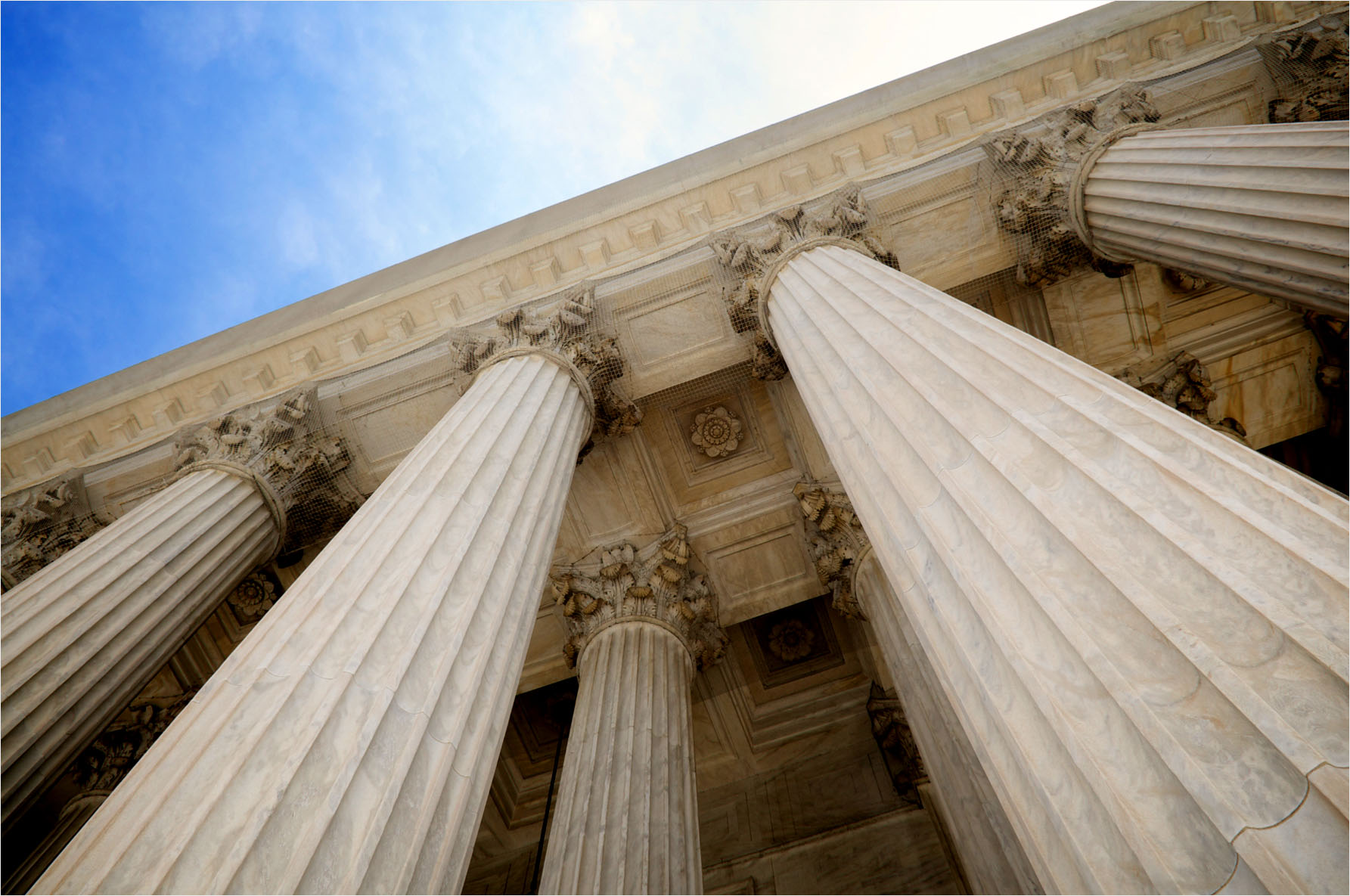 